بسم الله الرحمن الرحیم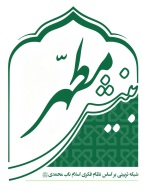                                          آزمون کتاب - باز تحلیلی مرحله هشتم - کتاب فطرت انسان                     نام خانوادگی/نام:                                      کد ملی:                                  تاریخ برگزاری:نام استان/شهرستان                                    نام استاد:                                          نمره:  سوالات امتحان، یک مرحله از فرایند آموزش است و به صورت کتاب‌باز و تحلیلی که بهترین نوع آزمون می‌باشد ارائه می‌گردد.شما یک هفته فرصت دارید در خصوص این سوال‌ها تحقیق نمایید؛ از دوستان و بستگان خود سوال کنید و در مورد آنها بحث نمایید اما آنچه مهم است اینکه با تحلیل و قلم خود پاسخ دهید.پایه پاسخ باید مطالب کتاب، و شاخ و برگ آن باید تحلیل و نظر شما باشد. لطفاً دقت فرمایید حرف‌های کلی و دانستنی‌های عرفی و قبلی خود را در پاسخ نیاورید؛ پاسخ فقط باید مبتنی بر مطالب کتاب باشد.در حالی که ممکن است تصور شود سوال‌ها طولانی و سخت است، ولی با راهنمایی‌های زیادی که در توضیح داخل سوال، لوح فشرده و درسنامه هست کاملاً می‌توانید یک جواب منطقی و قانع‌کننده ارائه دهید.از پرگویی بپرهیزید و جان مطلب را در بهترین شیوه و کمترین حجم به شرط گویا بودن ارائه دهید.خوب پاسخ دادن و توانایی نوشتن با کمترین خط‌خوردگی و واضح از مزایای بینش‌پژوهی است که قابلیت استاد یا مربی شدن را دارد.اساتید محترم در صورت تمایل می‌توانند به انتخاب خود، حداکثر سه سوال (به جز سؤال دوم) را با سؤال‌های طرح شده خود با همان بارم و وزن جایگزین نمایند.*****************************************************************سوالات کتاب فطرت انسان (55 نمره)۱- در انسانشناسی اسلامی از دیدگاه شهید مطهری؛الف) معنا و مفهوم «فطرت» را به طور کامل تبیین نمایید. (7 نمره)ب) وجه تمایز و تشابه میان فطرت با طبیعت و غریزه را تبیین نمایید. (7 نمره) ج) آیا فطرت همان سرشت است؟ وجه تمایز و وجه تشابه این دو مفهوم را تبیین نمایید. (7 نمره)2- وجود فطرت در انسان را چگونه می‏توانید ثابت نمایید. (14 نمره)3- آیا قائل شدن به نظریه فطرت به معنای سلب اراده و اختیار و انتخاب‏گری در انسان نیست؟ آیا اعتقاد به وجود فطرت در انسان در واقع به معنای نفی کردن والاترین ارزش و فضیلت انسان که آزادی اراده در کسب فضایل انسانی و عالی  است، نمی باشد؟ توضیح دهید. (10 نمره)4- آیا دین، امری فطری است؟ دیدگاه اسلام در این زمینه را تبیین نمایید. اگر دین، امری فطری است اختلاف میان انسان‏ها در رابطه با دین به چه دلیل است؟ توضیح دهید. (10 نمره)سوالات کتاب بینش و رفتار قرآنی (15 نمره)5- در آیه 11 سوره تغابن، اشاره به این مطلب دارد که هیچ مصیبتی در عالم نیست مگر اینکه به اذن و اراده خداوند صورت می‏گیرد، توضیح دهید. (5/7)6- با توجه به مطالب کتاب فطرت، آیه 11 سوره تغابن: «وَ مَن يُؤْمِن بِاللَّهِ يَهْدِ قَلْبَهُ» را تبیین کنید. (5/7)